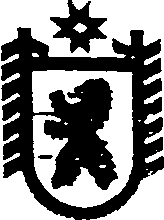 Российская ФедерацияРеспублика КарелияПОСТАНОВЛЕНИЕАДМИНИСТРАЦИЯ ВАЛДАЙСКОГО СЕЛЬСКОГО ПОСЕЛЕНИЯот   25 мая  2017  года    №  27п.ВалдайОб организации общественного контроля за обеспечением пожарной безопасности на территории Валдайского сельского поселения В елях исполнения Федеральных законов от 06 октября 2003 года № 131-ФЗ «Об общих принципах организации местного самоуправления в Российской Федерации» и от 21 декабря 1994 года № 69-ФЗ «О пожарной безопасности» и в целях организации общественного контроля за обеспечением пожарной безопасности на территории Валдайского сельского поселения 
администрация п о с т а н о в л я е т:1. Организовать на территории Валдайского сельского поселения общественный контроль из состава депутатов сельского поселения и жителей поселков за обеспечением пожарной безопасности по закрепленным за ними территориальным участкам.2. Контроль за выполнением настоящего постановления возложить на заместителя главы Валдайского сельского поселения Климову Е.Н.3. Постановление вступает в силу со дня его подписания.	Глава Валдайского сельского поселения					В.М.Забава